Barra and Vatersay residents are encouraged to take part in the Barra and Vatersay Community Campus - Public Q&A Sessions (multiple dates)Hosted remotely and limited to 30 per session, hear the latest news and have the chance to ask questions. Visit: https://bvcc.eventbrite.co.ukNHS Western IslesPublished by Hootsuite  · 17 July 2020 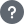 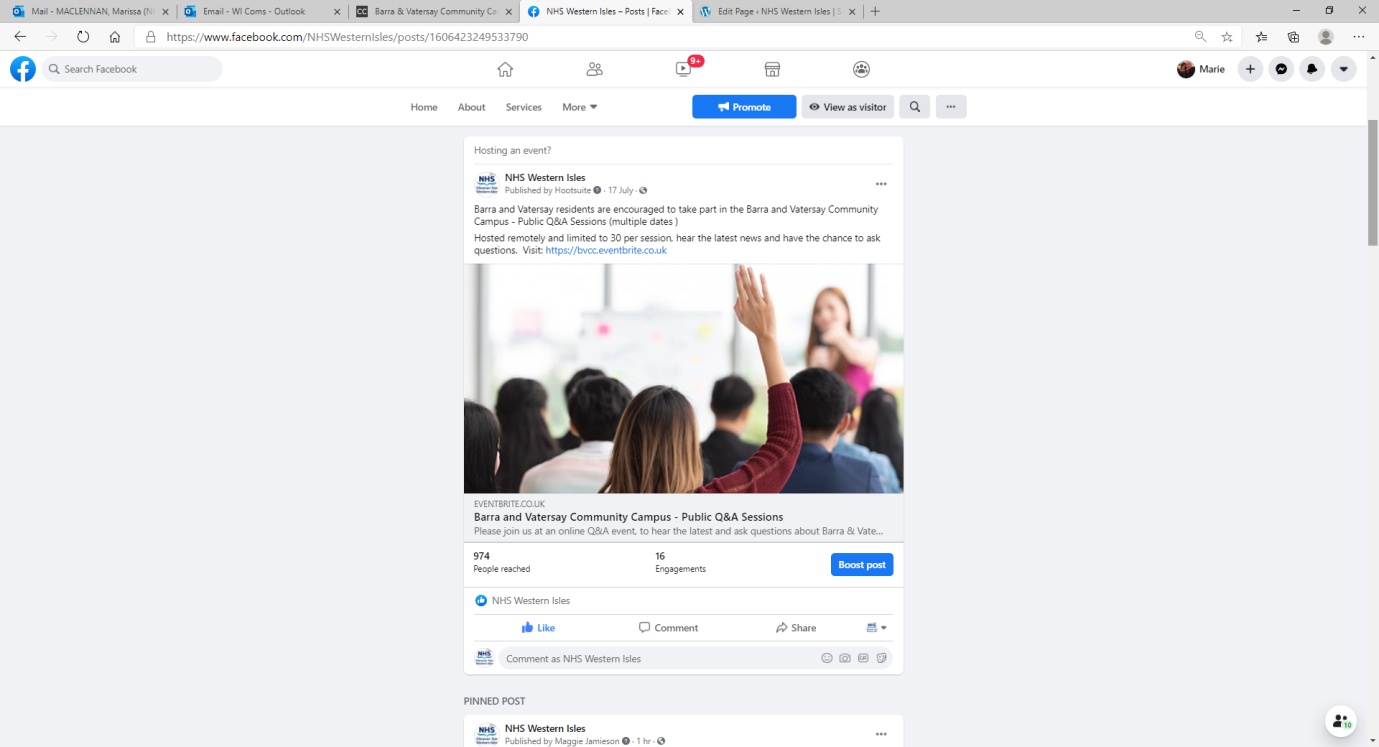 